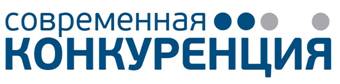 Научно-практический журнал
"СОВРЕМЕННАЯ КОНКУРЕНЦИЯ"
Включен в Перечень ВАК               Главный редактор — ректор Московской финансово-промышленной академии, действительный член Международной академии наук высшей школы, член-корреспондент Российской академии образования, почетный работник высшего профессионального образования Российской Федерации, доктор экономических наук, профессор Юрий Борисович РУБИН.		На данный момент проводятся переговоры на предмет включения журнала «Современная конкуренция» в Международные базы данных. Подобная индексация позволит вывести издание на международный уровень, что значительно увеличит круг потенциальных читателей публикуемых материалов.ПРАЙС-ЛИСТ*ПОДПИСКА-2011*Прайс-лист действителен до 31 декабря 2011 г.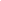             «Современная конкуренция» - журнал о теории и практике конкуренции, конкурентоспособности бизнеса, конкурентных стратегиях и тактиках, вопросах антимонопольного регулирования экономики. «Современная конкуренция» – российский эквивалент изданий «Sloan Management Review» и «Management Today».           Журнал посвящен экономическим, управленческим, правовым и социальным аспектам конкуренции. В фокусе внимания находятся теория конкуренции, конкурентная политика России и стран СНГ, антимонопольное регулирование, отраслевая конкуренция, конкурентные стратегии и тактики, конкурентный анализ и разведка, безопасность бизнеса, а также конкурентноспособность бизнеса, региона, страны.             Журнал адресован представителям органов государственной власти и управления, экономистам, менеджерам, маркетологам, юристам, социологам, а также студентам и слушателям программ МВА, аспирантам и докторантам, преподавателям и научным работникам.           Решением Президиума Высшей аттестационной комиссии Министерства образования и науки РФ от 19 февраля 2010 года № 6/6 научно-практический журнал «Современная конкуренция» вошел в обновленный Перечень ведущих рецензируемых научных журналов и изданий, в которых должны быть опубликованы основные научные результаты диссертации на соискание ученой степени доктора и кандидата наук.Постоянные рубрики журнала:Азбука конкуренции (или Договоримся о терминах); Антимонопольное регулирование; Безопасность бизнеса; Вопросы теории конкуренции; История успеха; Конкурентная борьба; Конкурентная политика; Конкурентная разведка; Конкурентные стратегии и тактики; Конкурентоспособность бизнеса; Отраслевая конкуренция; Правила конкуренции; Учебно-методические материалы; В помощь школам бизнеса. 1 номер2 номера3 номера4 номера5 номеров6 номеров1 4002 6003 6004 4005 0005 400